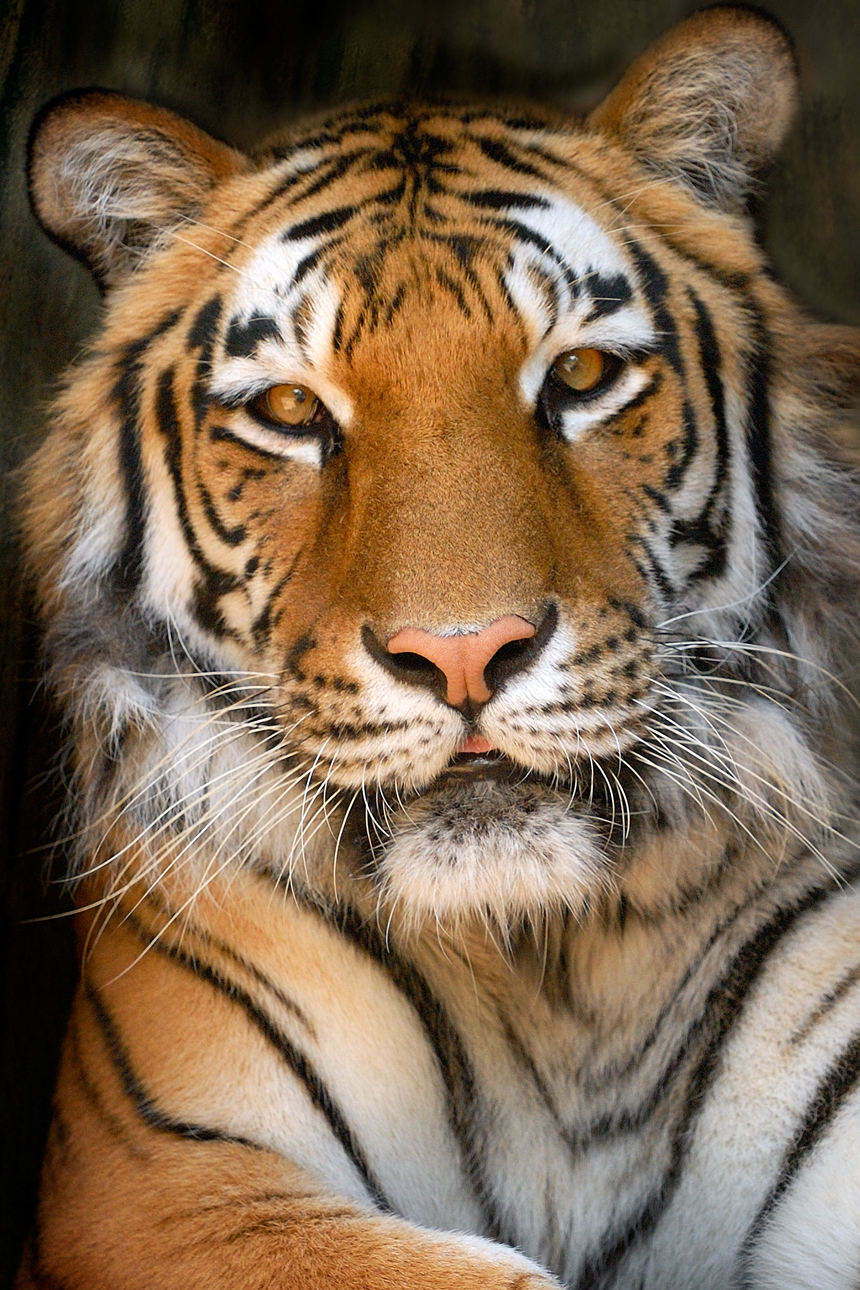 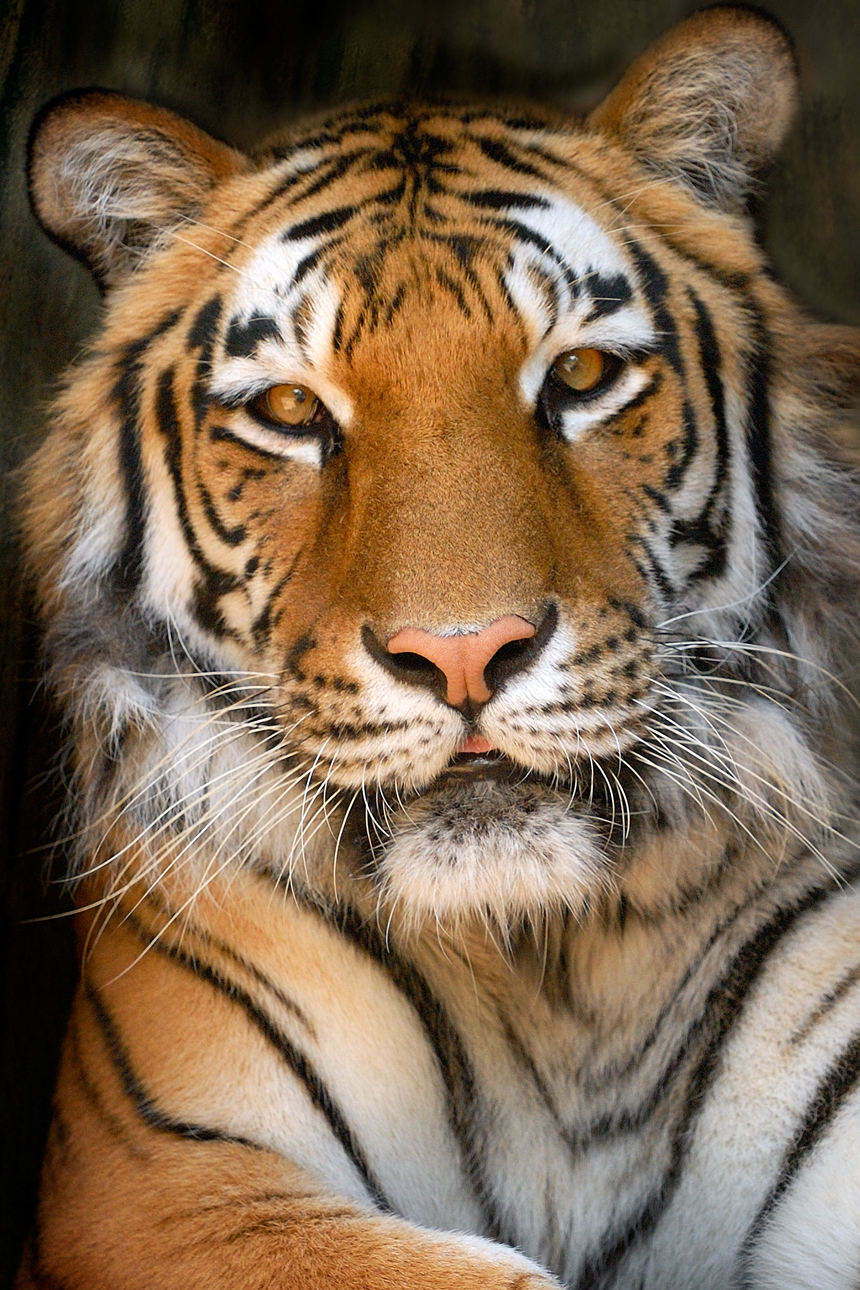 SUNDAYMONDAYTUESDAYWEDNESDAYTHURSDAYFRIDAYSATURDAY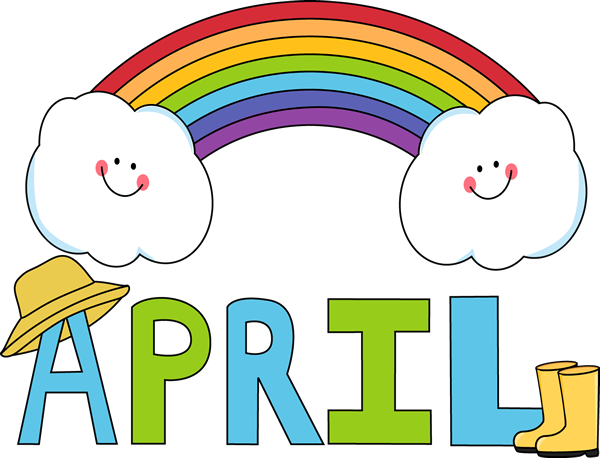 April 2No SchoolApril 3Chicken SticksW/G RollOrHamburgerBaked BeansBaby Carrots Choice of Fruit / MilkApril 4Chicken AlfredoBread StickOrCorn DogPeasRomaine SaladChoice of Fruit / MilkApril 5Baked Doritos CasseroleW/ RollOrTurkey & Cheese HoagieSteamed CarrotsGrape TomatoesChoice of Fruit / Milk April 6Pepperoni PizzaOrChicken Patty SandwichCelery Broccoli W/ CheeseChoice of Fruit / MilkOffer verses serve -Students must take3 of 5 items to count as a lunch & one must be a fruit or vegetable.All Meals areserved with 1% milk, fat free chocolate, fat free vanilla, fat free strawberry and skimApril 9BBQ Rib SandwichOrCheesesteakBaked BeansCorn Choice of Fruit / MilkApril 10Italian Pasta W/ Sauce Breadstick OrGrilled Ham & CheeseRomaine SaladPeasChoice of Fruit / MilkApril 11Hamburger MacaroniW/G RollOrHot Dog Steamed CarrotsGrape TomatoesChoice of Fruit / MilkApril 12National Grilled Cheese DayTomato SoupGrilled CheeseOr Sloppy Joe SandwichBroccoliRomaine SaladChoice of Fruit / MilkApril 13Taco PizzaOrFish Nuggets W/ RollGrape TomatoesCornChoice of Fruit / MilkPre-K AlternativeApril 4th - PizzaApril 11th – Chicken Nuggets w/ RollApril 16Chicken & WafflesW / GravyOrCheeseburgerBaby CarrotsGreen BeansChoice of Fruit/Milk April 17Beef & Noodles W/ gravy & RollOr
Soft Shell TacoSliced TomatoesBaked BeansChoice of Fruit / MilkApril 18Walking TacoOrTurkey & Cheese Pretzel RollSteamed CarrotsGrape TomatoesChoice of Fruit / MilkApril 19Spaghetti & MeatballsBreadstickOrChicken SandwichBroccoliRomaine SaladChoice of Fruit / MilkApril 20Pepperoni PizzaOrMeatball SubSmiley FriesBaby CarrotsChoice of Fruit / Milk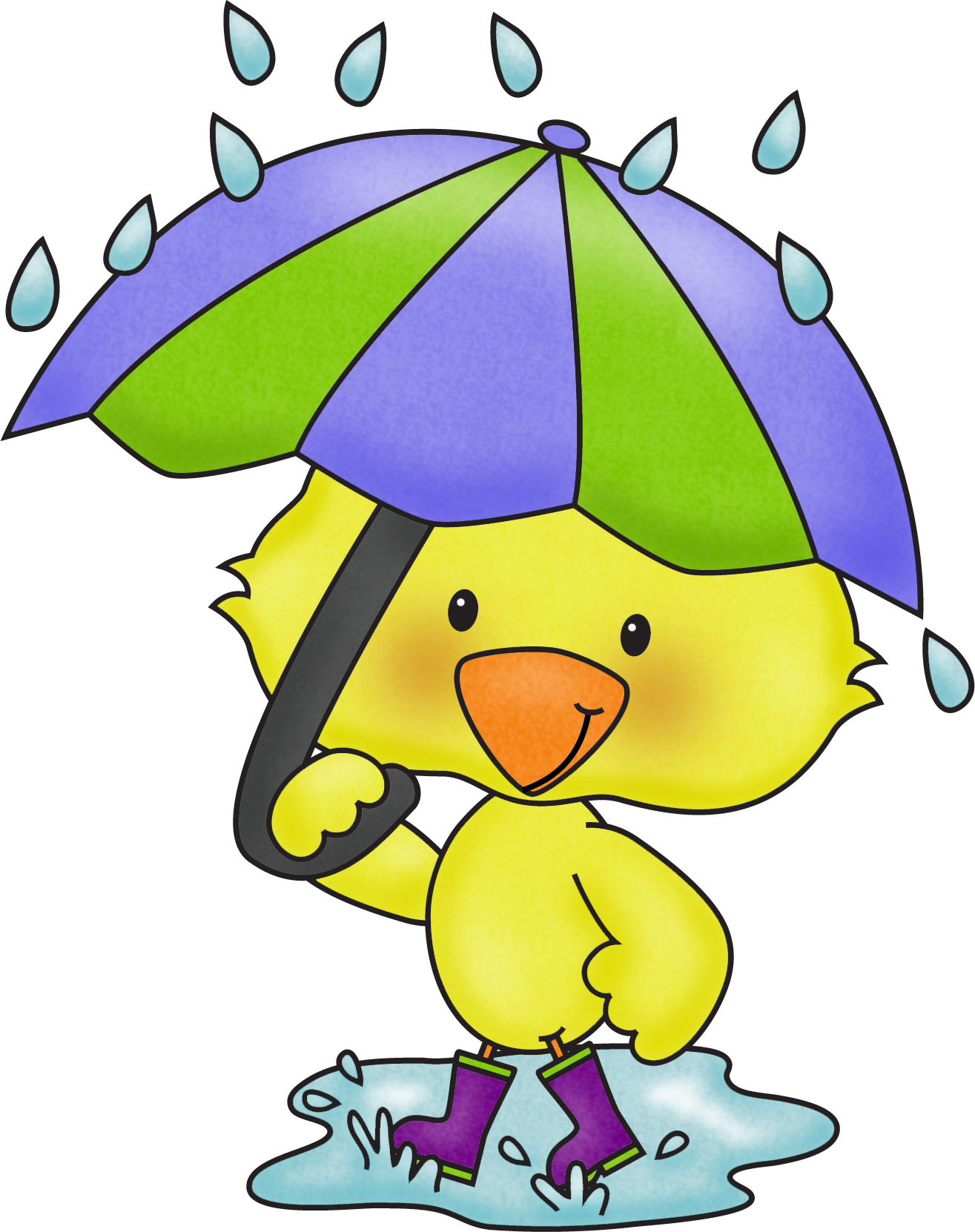 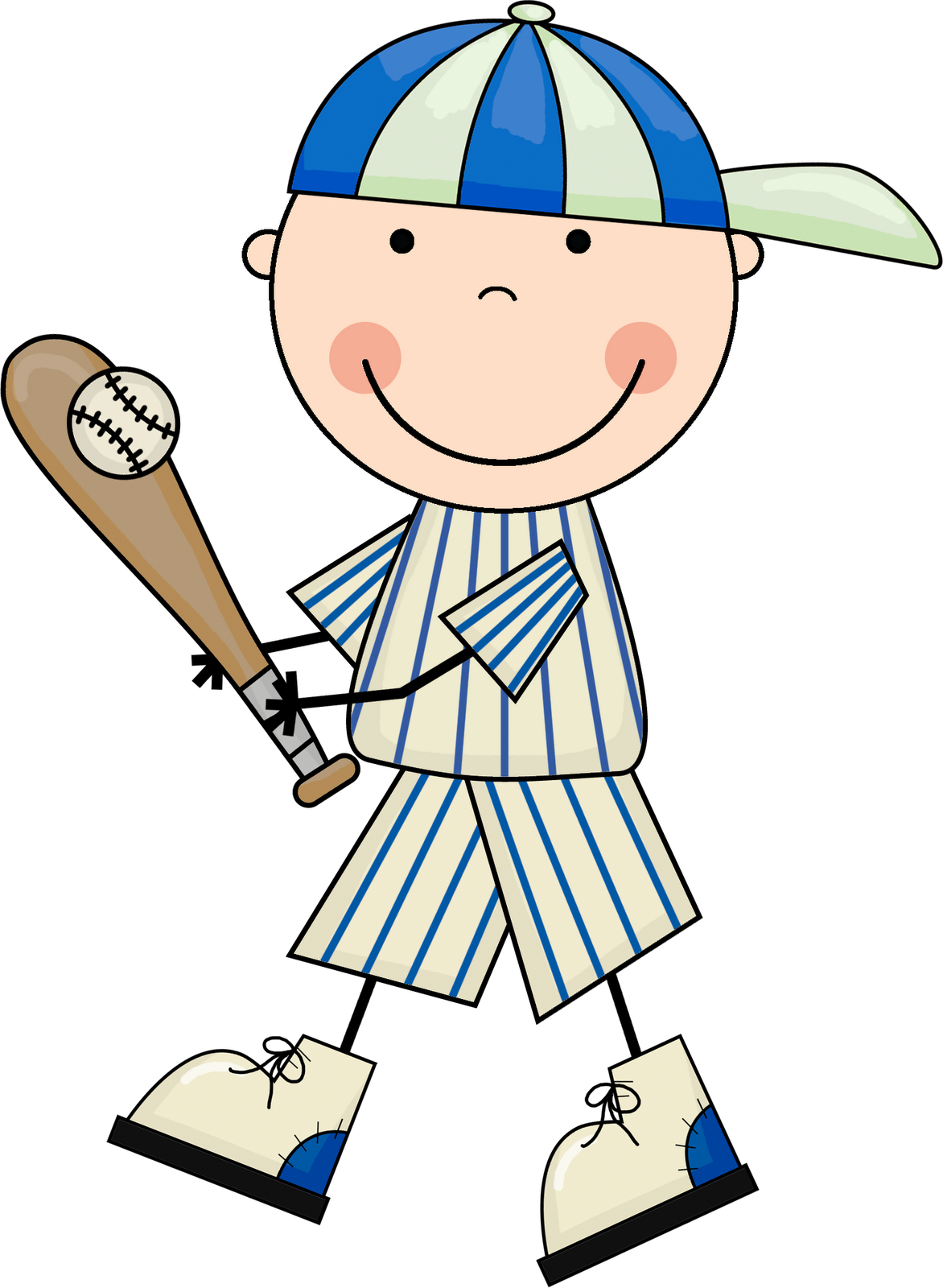 April 23Mashed Potato BowlW/G RollOrHamburgerPeasCeleryChoice of Fruit / MilkApril 24Sweet & Sour ChickenBreadstickOrTurkey & Cheese WrapBroccoli / RiceBaby Carrots Choice of Fruit / MilkApril 25Popcorn ChickenW/ RollOrChef Salad W/ RollBaked Beans Sliced TomatoesChoice of Fruit / MilkApril 26Macaroni & Cheese W/G Roll OrChicken CheesesteakRomaine SaladSteamed CarrotsChoice of Fruit / Milk April 27French Bread PizzaOrFish Nuggets RollSweet Potato FriesBroccoli W/ CheeseChoice of Fruit/MilkElementary Lunch-$ 2.55Milk - .50Reduced - .40No breakfast on two hour delaysApril 30Soft Shell TacoOrMeatball SubGrape TomatoPeasChoice of Fruit / MilkMay 1Chicken SticksW/G RollOrCheeseburgerBaked BeansBaby Carrots Choice of Fruit / MilkMay 2Baked Doritos CasseroleW/ RollOrTurkey & Cheese HoagieSteamed CarrotsRomaine SaladChoice of Fruit / MilkMay 3Breakfast for LunchPancakes & SausageOrGrilled Ham & CheeseHash BrownGrape TomatoesChoice of Fruit / MilkMay 4Pepperoni PizzaOrFish SandwichCelery Broccoli W/ CheeseChoice of Fruit / MilkMenu Subject to Change